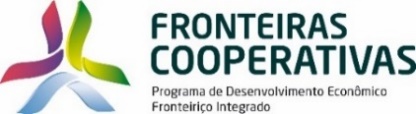 ANEXO: CONTEXTUALIZACION DE LAS ORGANIZACIONES INTEGRADAS                                                 FRONTERAS COOPERATIVAS	El Proyecto Fronteras Cooperativa actúa en el desarrollo, integración y  relación con los líderes de la frontera con el objetivo de construir el desarrollo de estrategias integradas para las ciudades de Foz de Iguazú, Brasil, Ciudad del Este, Paraguay y Puerto Iguazú, Argentina. Su principal objetivo es contribuir a la mejora del ambiente, con foco en la generación y uso de las oportunidades de cooperación, actuación complementaria y de manera conjunta, para el desarrollo económico integrado de las ciudades fronterizas.	El proyecto está dirigido por SEBRAE/PR y su desarrollo es a través de un gobierno compuesto por instituciones aliadas de los tres países involucrados para actuar de forma conjunta, coordinación y movilización de la sociedad a través de debates y acciones para el desarrollo de la región de frontera.	El Consejo para el Desarrollo Económico y Social de Foz de Iguazú - CODEFOZ es un aliado estratégico del proyecto. Después del primer año de ejecución del proyecto Fronteras Cooperativas, el mismo se transformó en una Cámara Técnica del consejo, optimizando así los recursos y esfuerzos en la iniciativa de integración de las tres ciudades y colaborando directamente en la creación de CODESPI (Consejo Económico, Social y Ambiental Puerto Iguazú) y CODELESTE (Consejo para el Desarrollo Económico y Social de Ciudad del Este)CODELESTE(Consejo de Desarrollo Económico y Social de Ciudad del Este) – ParaguayEl Consejo de Desarrollo Económico y Social de Ciudad del Este (CODELESTE) fue creado como un órgano consultivo y de asesoramiento del gobierno municipal para formular y proponer la implementación de políticas de desarrollo económico, social, laboral, medioambiental y cultural.Es un lugar de encuentro entre las instituciones representativas, y una herramienta que va a complementar, y no reemplazar cualquier órgano ya existente, la preparación de propuestas sobre cuestiones económicas, sociales, ambientales y culturales, ya sea por iniciativa propia o en respuesta a las preguntas formuladas por el municipio para el desarrollo local y regional.El espíritu del Consejo apunta a un marco de formulación e institucional que vincula a los sectores públicos y privado de la sociedad hacia la consolidación de la democracia participativa, la construcción de una vía de comunicación permanente y corresponsable de los diversos sectores de la comunidad, que cuenta con representantes de Ayuntamiento, el Gobierno del Estado, ITAIPU, PTI - PY, asociaciones empresariales, instituciones académicas, organizaciones sociales y laborales, entre otros.CODESPI(Consejo de Desarrollo Económico, Social y Ambiental de Puerto Iguazú) – ArgentinaEl Consejo Económico, Social y Ambiental de Puerto Iguazú (CODESPI), es un órgano consultivo y deliberativo que articula las instituciones públicas y privadas, con el objetivo de promover el desarrollo sostenible de la ciudad y la región a través del desarrollo de la política mediano y largo plazo.Nace como un proyecto de cooperación internacional llamado FRONTERAS COOPERATIVAS, propuesto por el SEBRAE (Servicio Brasilero de Apoyo a la Micro y Pequeña Empresa) con el objetivo de la integración económico productiva de Argentina, Brasil y Paraguay en sus franjas de fronteras. Esta institución acompaña el proceso por medio de consultorías técnicas y capacitaciones especializadas.	Para asegurar la ejecución de cada proyecto, el consejo actúa con cámaras técnicas específicas, propuestas por las instituciones participantes a través de profesionales especializados que trabajan voluntariamente. Actualmente están activas las cámaras técnicas de Medio Ambiente, Planificación Urbana, Educación y Desarrollo Social, y la de Comercio y Turismo.	En la organización participan todas las instituciones públicas y privadas de la ciudad de Puerto Iguazú, garantizando la representatividad de todos los sectores, empresariales, sindicales, sociales y públicos: Municipalidad de Puerto Iguazu, Concejo deliberante de Puerto Iguazu, Cámara de Comercio, Industria, Comercio Exterior y Afines de Puerto Iguazú, La Asociación de Hoteles, Restaurantes y Afines de Puerto Iguazú, Asociación de Bomberos Voluntarios de Puerto Iguazú, Sindicato de Empleados de Comercio de Puerto Iguazu, Asociación Civil Atractivos Turísticos de Iguazú, Cámara de Turismo de Puerto Iguazu, Consejo Profesional de Arquitectura e Ingeniería de Misiones, Cámara de Emprendedores de la Región del Iguazú, Instituto Tecnológico Iguazu, Iguazu Convention Bureau, Ente de Turismo de Municipal de Puerto Iguazu, Asociación de Hoteles de Turismo , Administración de Parques Nacionales.	Nuestro web site:www.codespi.org y nuestras actividades en la red social facebook/codespiCODEFOZ(Consejo de Desarrollo Económico y Social de Foz do Iguazu - BrasilEl Consejo para el Desarrollo Económico y Social de Foz de Iguazú - CODEFOZ, fue creado por la ley número municipales de 4041, de 12 de noviembre de 2012, con el fin de unir a las organizaciones públicas y privadas en torno a proyectos e ideas que promuevan el desarrollo sostenible de la ciudad y sus alrededores. En poco más de tres años de funcionamiento, el Consejo también señala los horizontes de cambios y la planificación de un nuevo futuro aún más prometedor actuales. La participación de la sociedad civil organizada es el alma del Consejo, con el cuerpo deliberante y consultivo, formula y promueve políticas de desarrollo económico y social.	Junto con más de 100 entidades que conforman las cámaras técnicas y el plenario, se definió la visión, misión, valores y principios que guían las atividades del consejo:VISION FUTURO 2035: Ser reconocida por la sociedad como el instrumento principal del desarrollo sostenible de Foz de Iguazú y la región.MISIÓN: Promover el desarrollo sostenible de Foz de Iguazú, alinear e integrar democráticamente los intereses de la sociedad.VALORES: Equidad; compromiso; respeto; transparencia y excelencia.PRINCIPIOS INSTITUCIONALES: Ética; Unión; consenso; continuidad; compromiso social; y Suprapartidarismo.	Nuestro web site:www.codefoz.org.br y nuestras actividades en la red social https://www.facebook.com/CODEFOZ